L8任務單 (完成任務請在□中打V)      3年3班     號 姓名：              □【任務一】這一課有14個生字，請用螢光筆描課本P86的生字筆順，並用藍筆把易錯的筆畫圈起來，再用紅筆將自己猜不出來的部首做記號。□【任務二】課文小達人，請先讀一遍課文，並在課本上標示自然段①②……，共 (    )段，本課文體屬於(        )，並回答下列問題(請用完整的句子回答問題)：(1)戶外教育日，主角到哪裡參觀什麼地方？答：(2)陳列館裡有什麼東西？主角參觀之後有什麼收穫？答：(3)主角還參觀了哪些古蹟？(自然段的3-5段找一找)答：(4)主角參觀後，有什麼想法？答：□【任務三】看著結構圖，在( )中填入自然段編號，並練習說出本課大意：□【任務四】用「土」開花，參考課本P13，利用花瓣造字造詞(字典裡有很多
   「土」部的字)，字不可和學過的習寫字重複，請畫在空白本中，簡單上色。□【任務五】本課描寫戶外教育日到安平古堡參訪的所見所聞所感，寫事兼寫景，尤
   其著重景物描寫。練習用心智圖，整理本課內容。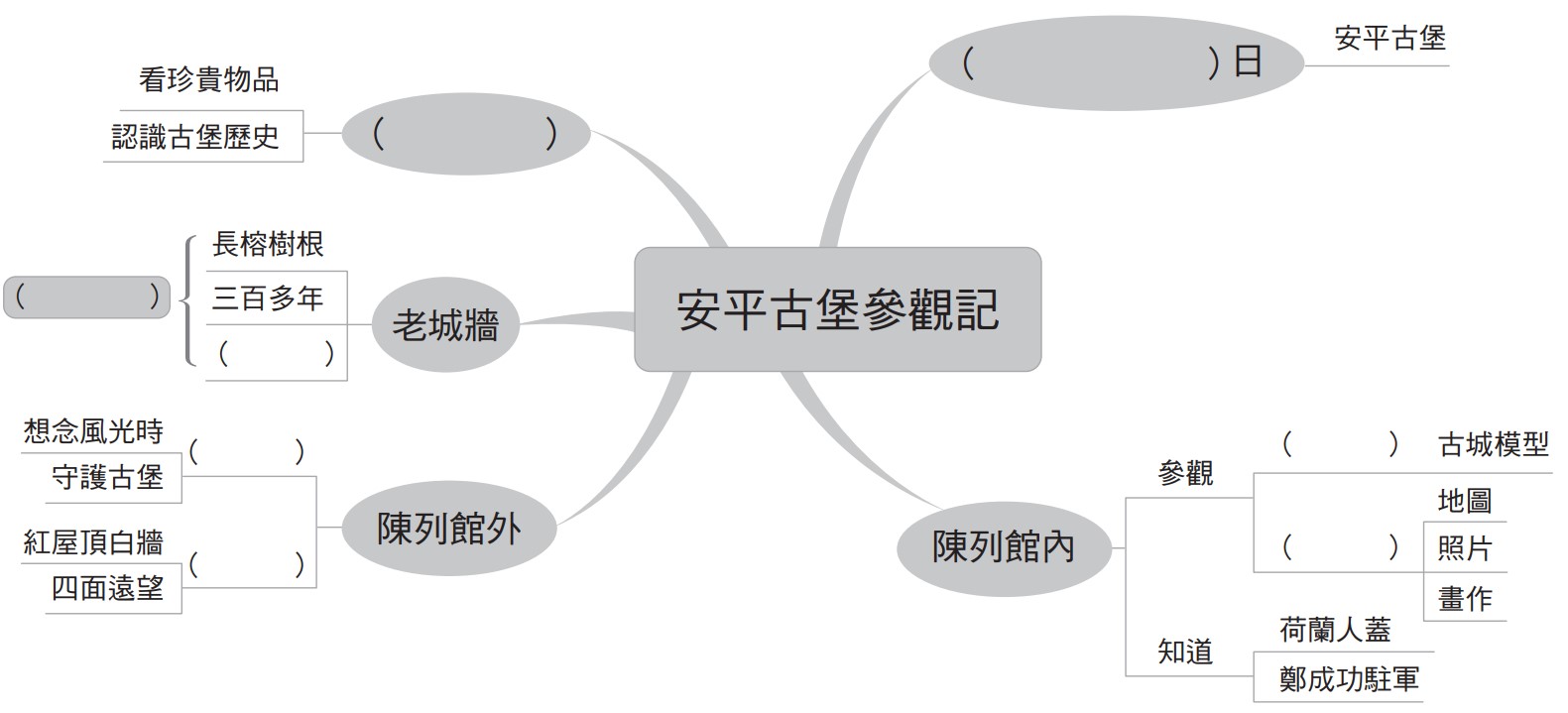 安平古堡參觀記起因     (      )(一)時間：今天，戶外教育日(二)人物：全班(三)地點：台南(四)事件：參觀安平古堡安平古堡參觀記景物風光  (      )—(      )(一)在陳列館看到許多文物和史料(二)參觀古砲(三)走上瞭望臺看美麗風光(四)看到一面老城牆，仍然很堅固安平古堡參觀記三、心情收穫
     (      )看到寶貴的文物，也認識了安平古堡的故事